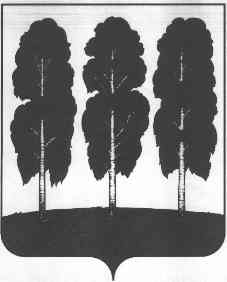 АДМИНИСТРАЦИЯ БЕРЕЗОВСКОГО РАЙОНАХАНТЫ-МАНСИЙСКОГО АВТОНОМНОГО ОКРУГА - ЮГРЫПОСТАНОВЛЕНИЕот  07.09.2018                                                     	   № 783пгт. БерезовоО Руководстве по соблюдению обязательных требований, предъявляемых при осуществлении муниципального контроля, в области использования, охраны, защиты и воспроизводства городских лесов городского поселения Березово В соответствии с пунктом 2 части 2 статьи 8.2 Федерального закона             от 26 декабря 2008 года № 294-ФЗ «О защите прав юридических лиц и индивидуальных предпринимателей при осуществлении государственного контроля (надзора)  и муниципального контроля»:Утвердить Руководство по соблюдению обязательных требований, предъявляемых при осуществлении муниципального контроля, установленных в области использования, охраны, защиты и воспроизводства городских лесов городского поселения Березово согласно приложению к настоящему постановлению.Опубликовать настоящее постановление в газете «Жизнь Югры» и разместить на официальном веб-сайте органов местного самоуправления Березовского района и городского поселения Березово.Настоящее постановление вступает в силу после его официального опубликования.Контроль за исполнением настоящего постановления возложить на заместителя главы Березовского района, председателя комитета С.Н. Титова.Глава Березовского района                                                                          В.И. Фомин2Приложениек постановлению администрации Березовского района    от 07.09.2018 № 783Руководствопо соблюдению обязательных требований, предъявляемых при осуществлении муниципального контроля, в области использования, охраны, защиты и воспроизводства городских лесов городского поселения БерезовоЗаконодательствоОбязательные требованияответственностьЛесной кодекс Российской Федерации1) соблюдение требований по использованию лесных участков; 2) использование лесных участков по целевому назначению; Статья 8.25. Кодекса  Российской Федерации «Об административных правонарушениях»Лесной кодекс Российской Федерации3) недопущение самовольного занятия лесных участков или использования их без оформленных в установленном порядке документов, удостоверяющих право на лесные участки; Статья 8.26. Кодекса  Российской Федерации «Об административных правонарушениях»Лесной кодекс Российской Федерации4) недопущение фактов незаконной порубки лесов; Статья 8.28. Кодекса  Российской Федерации «Об административных правонарушениях»Лесной кодекс Российской Федерации5) недопущение фактов несанкционированных свалок и захламления лесных участков; Статья 8.31. Кодекса  Российской Федерации «Об административных правонарушениях»Лесной кодекс Российской Федерации6) соблюдение правил пожарной безопасностиСтатья 8.32. Кодекса  Российской Федерации «Об административных правонарушениях»Лесной кодекс Российской Федерации7) соблюдение порядка переуступки права пользования лесными участками; 8) своевременное освоение лесных участков; 9) своевременное освобождение лесных участков по окончании срока аренды (безвозмездного пользования) лесных участков; 10) недопущение фактов самовольного снятия и перемещения плодородного слоя земли; 11) недопущение фактов вредного воздействия на леса и древесно-кустарниковую растительность при осуществлении хозяйственной и иной деятельности;  12) выполнение иных требований лесного законодательства по вопросам использования, охраны, защиты, воспроизводства лесов, находящихся в собственности городского поселения Березово.